Нельзя оставаться долгое время на улице при морозе.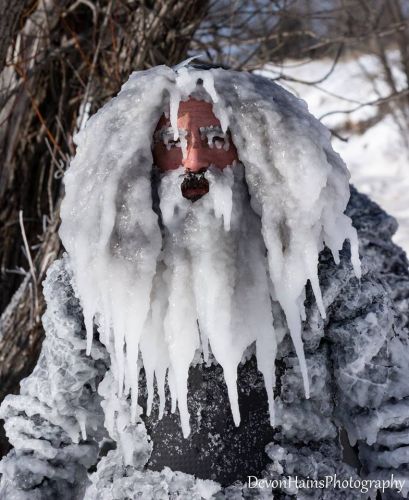 Перед Новым годом стоит пересмотреть сроки годности лекарственных средств и пополнить их запасы при необходимости.Во избежание отравлений и переедания есть нужно только свежие продукты (с не истёкшим сроком годности) и в меру.Детям запрещается употребление спиртных напитков.На заметку:Если лампочки гирлянды обжигают пальцы, то велика вероятность того, что в самый неподходящий момент лампочка взорвётся, сгорит, оплавив провода.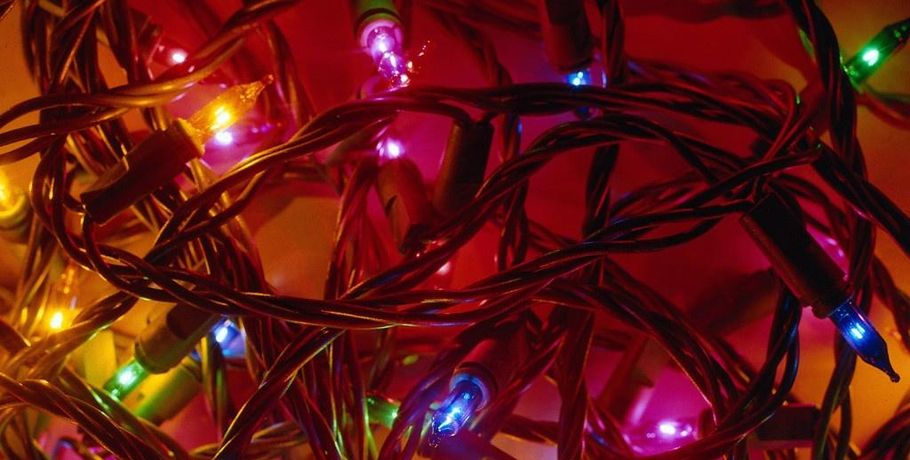 Ель сгорает за 30-40 секунд.Сосна сгорает за 45-50 секунд.Влажные деревья горят хуже, поэтому живые сосны и ели рекомендуется ставить в ёмкость с водой.Искусственные ели сгорают за 15 секунд…Желаем вам счастья в новом году!Мы расположены по адресу: 215047, Смоленская область, Гагаринский район,с. Карманово, ул. Октябрьская д.8Телефон: 8 (48135) 77859СОГБУ «Гагаринский социально-реабилитационный центр для несовершеннолетних «Яуза»Памятка на тему: «Безопасный Новый год»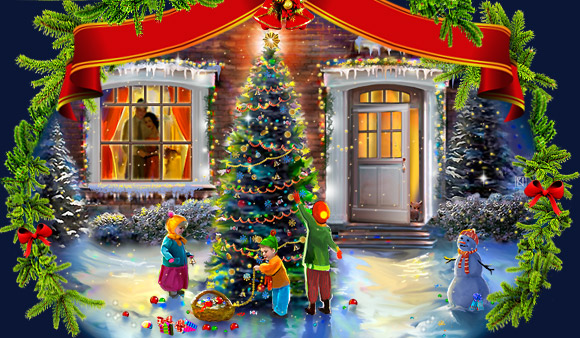 с. КармановоНовый год – время чудес, подарков, волшебства и хорошего настроения!Мы с нетерпением ждём этот день целый год, и совсем не хотелось бы, чтобы он был чем-то омрачён.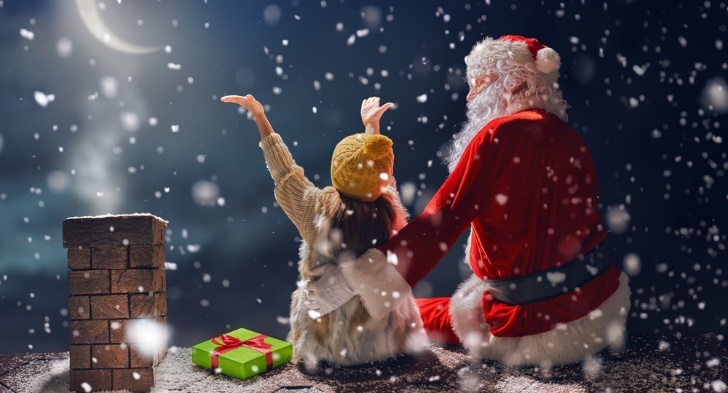 Чтобы такого не случилось, следует помнить о технике безопасности в этот замечательный праздник: При выборе ёлки отдавайте предпочтение свежесрубленным деревьям или искусственным, имеющим сертификат безопасности.Ёлка должна устойчиво стоять на полу, а её ветви не должны касаться стен, мебели и легковоспламеняющихся материалов. Также не допускается, чтобы ёлка загораживала проходы и мешала свободному выходу из комнаты.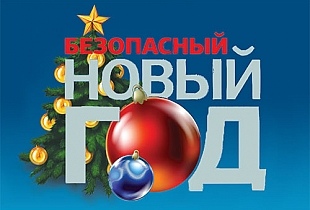 Нельзя оставлять без присмотра зажжённые свечи.Дети у ёлки должны находиться под обязательным присмотром взрослых.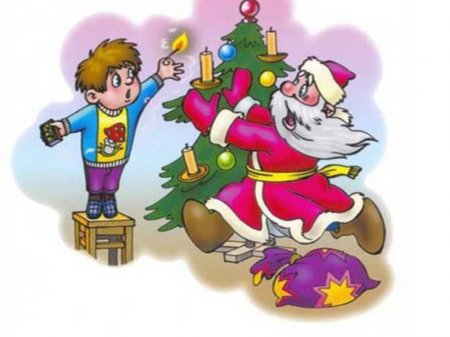 Нельзя одевать детей в костюмы из легковоспламеняющихся материалов.Детям запрещается самостоятельно запускать фейерверки, зажигать бенгальские огни, пользоваться хлопушками и включать электрогирлянды.Фейерверки можно запускать только в безопасном безлюдном месте в безветренную погоду.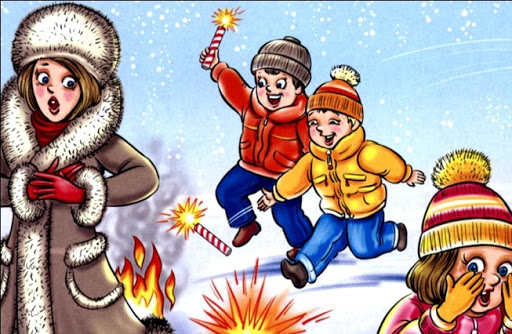 При выходе из дома (и даже из комнаты) необходимо выключать электрическую гирлянду.Если планируется встречать Новый год на улице – необходимо одеваться как можно теплее (свободные и сухие одежда и обувь). Обувь к тому же должна быть на мягкой и нескользкой подошве.